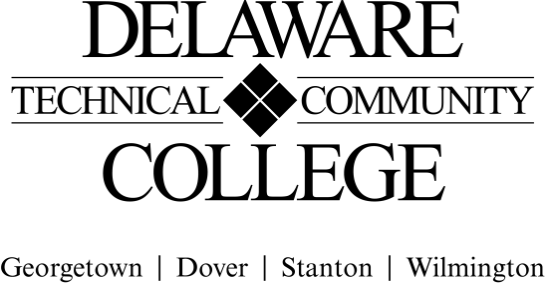 Course Evaluation Measures Menu Core Course Performance Objectives Explain the composition of soil and related terminology.  (CCC 1, 2, 3, 4, 6; PGC: CET 1, 2, 5; SET 1, 6; EET 1, 5)Classify the different types and how the soil is structured. (CCC 1, 2, 3, 4, 6; PGC: CET 1, 5; SET 1, 4, 6; EET 1, 4, 5)List the properties of soils, and complete classification tests.  (CCC 1, 2, 3, 4, 6; PGC: CET 1, 2, 5; SET 1, 2, 6; EET 1, 2, 6)Explain the engineering properties and behavior of soil deposits through analysis and review of soil engineering property data. (CCC 1, 2, 3, 4, 6; PGC: CET 1, 4, 5; SET 1, 6; EET 1, 2, 4, 6)Apply soil mechanics theories. (CCC 1, 2, 3, 4, 6; PGC: CET 1, 3, 5; SET 1, 6; EET 1)Determine optimal construction practices in the field relative to soil and foundation construction. (CCC 1, 2, 3, 4, 6; PGC: CET 1, 3, 5; SET 1, 6; EET 1)Explain the relationship between hydrology and soils. (CCC 1, 2, 3, 4, 6: PGC: CET 1, 5; SET 1, 6; EET 1, 5)Demonstrate professional and ethical conduct, as expected in industry.  (CCC 1, 2, 3, 4, 6; PGC: CET 1, 5; SET 1, 6; EET 3, 6)Summative EvaluationsPlease note: All courses must have a minimum of four summative evaluation measures, and those measures should include a variety of evaluation methods (e.g., test, oral presentation, group project). Please list all summative evaluation measures.  In addition to these summative measures, a variety of formative exercises/quizzes/other assignments should be used to guide instruction and learning but only required to be included on the final course grade. For each measure, please include a scope of the assignment: for example, if requiring a research paper, include the range of required number of words and number and types of sources; for a test, include the types and number of questions; for a presentation, include the minimum and maximum time, and so on. FINAL COURSE GRADE(Calculated using the following weighted average)Course number: CET 236Course title: SoilsCampus location(s): Georgetown, StantonEffective semester: 2022-51Evaluation Measures: Include each agreed upon measure and scope of that measure (see above).Which CCPO(s) does this evaluation measure? Four to six labs, equally weighted, written in APA format and containing tables, figures and citations.  The labs should cover at least the following topics:Sieve analysisSoil classificationMoisture contentAtterberg limitsProctor compaction test1, 2, 3, 4, 5, 7, 8Three to four exams equally weighted including questions taken from a collegewide test bank.  The questions may be in the following formats:Fill in the blankShort answerTrue and falseCalculation based problems similar to homeworkAny fill in the blank, short answer, or true and false questions will be answered in a closed-book format.  Any calculation-based problems will be answered in an open book format.1, 2, 3, 4, 5, 6, 7, 8Evaluation MeasurePercentage of final gradeSummative: Exams (3-4) (Equally weighted)30%Summative: Labs (4-6) (Equally weighted)30%Formative: Assessments (homework, in-class assignments, participation, etc.)40%TOTAL100%Submitted by (Collegewide Lead):Diane M. CallowayDate05/28/2020 Approved by counterparts Approved by counterpartsDate05/28/2020 Reviewed by Curriculum Committee Reviewed by Curriculum CommitteeDate6/16/20